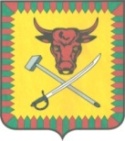 СОВЕТМУНИЦИПАЛЬНОГО РАЙОНА«ЧИТИНСКИЙ РАЙОН»РЕШЕНИЕ        09 ноября 2018 года                                                                                  № 23Об отмене Решения Совета муниципального района «Читинский район» от 31 октября 2018 года № 22 «Об утверждении схемы управления администрации муниципального района «Читинский район»       В соответствии с п.1, п.8 ст. 37, ст. 46  Федерального закона от 6 октября 2003 года № 131-ФЗ «Об общих принципах организации местного самоуправления в Российской Федерации», Уставом муниципального района «Читинский район», Регламентом Совета муниципального района «Читинский район»,  Совет муниципального района «Читинский район» решил:Отменить Решение Совета муниципального района «Читинский район» от 31 октября 2018 года № 22 «Об утверждении схемы управления администрации муниципального района «Читинский район».Поручить администрации муниципального района «Читинский район»  до 20 ноября 2018 года  представить  на рассмотрение комиссий  Совета муниципального района «Читинский район» структуру управления администрации муниципального района «Читинский район».Настоящее решение вступает в силу с момента его принятия.Настоящее решение опубликовать в уполномоченном печатном органе газете «Ингода» и разместить на сайте администрации муниципального района «Читинский район» по адресу: читинскзабайкальскийкрайрф в информационно-телекоммуникационной сети «Интернет».Глава муниципального района"Читинский район"                                                                               В.А.Захаров